UNIVERSIDAD AUTÓNOMA DE NAYARIT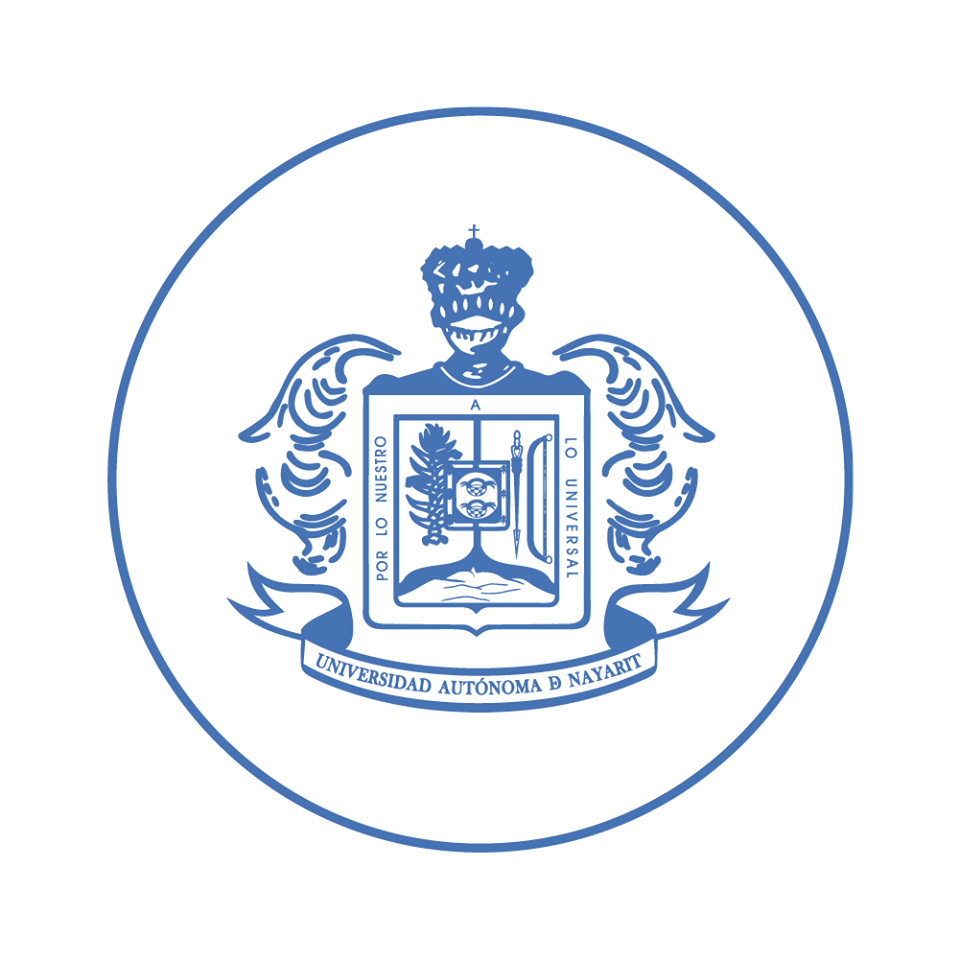 (ÁREA O UNIDAD ACADÉMICA)(PROGRAMA ACADÉMICO)FORMATO DE ACTIVIDADES ACADÉMICAS (RUBRO II)*Columna para uso exclusivo de la Secretaría de Docencia de la UAN.NO.NOMBRE DEL ESTUDIANTEACTIVIDAD ACADÉMICA(Nombre de actividad, lugar y fecha)NO.HORASNO. CRÉDITOS*